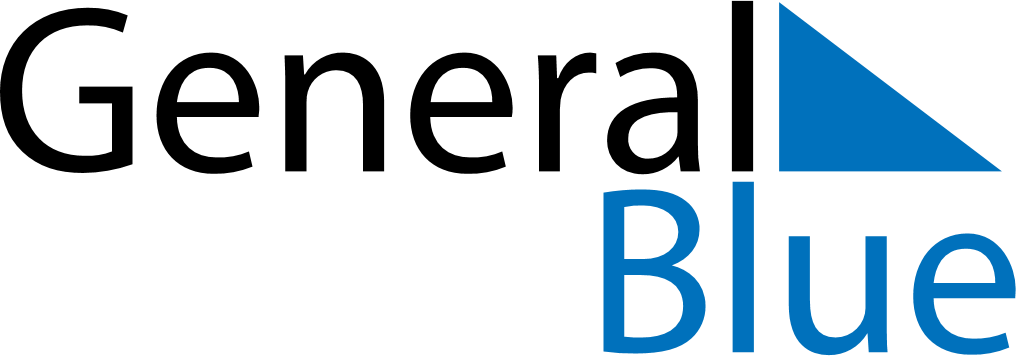 August 2028August 2028August 2028August 2028BarbadosBarbadosBarbadosSundayMondayTuesdayWednesdayThursdayFridayFridaySaturday123445Emancipation Day678910111112Kadooment Day131415161718181920212223242525262728293031